Publicado en Barcelona el 18/09/2017 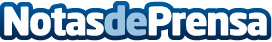 El periodista Francesc Robert plantea la creación de un diario digital Especializarse en la información de los Pirineos, tanto del Principado de Andorra como de los catalanes, sería el principal objetivo de este proyectoDatos de contacto:MireiaNota de prensa publicada en: https://www.notasdeprensa.es/el-periodista-francesc-robert-plantea-la Categorias: Comunicación Sociedad Cataluña E-Commerce http://www.notasdeprensa.es